ΣΧΟΛΗ ΕΠΙΣΤΗΜΩΝ ΥΓΕΙΑΣ    					            ΤΜΗΜΑ ΝΟΣΗΛΕΥΤΙΚΗΣ					            ΑΛΕΞΑΝΔΡΕΙΑ ΠΑΝΕΠΙΣΤΗΜΙΟΥΠΟΛΗΕΛΛΗΝΙΚΗ ΔΗΜΟΚΡΑΤΙΑ  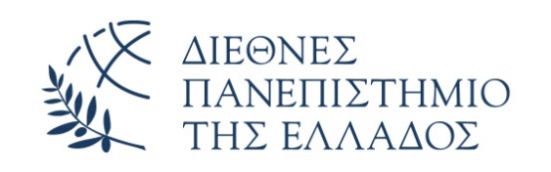 ΑΙΤΗΣΗ ΔΗΛΩΣΗΣ ΜΑΘΗΜΑΤΩΝ  ΔΙ.ΠΑ.ΕΕπώνυμο : ……………………………………………………Όνομα: ………………………………………………………..Πατρώνυμο: ………………………………………………..Μητρώνυμο: ……………………………………………….Σχολή: Επιστημών ΥγείαςΤμήμα: Νοσηλευτικής ΘεσσαλονίκηςΑριθμός Μητρώου: ……………………………………Έτος Εισαγωγής :…………………………………………Κινητό τηλ.: ………………………………………………..E-mail: ………………………………………………………..Ημερομηνία …………………….2022Προς τη Γραμματεία του Τμήματος Νοσηλευτικής Θεσσαλονίκης της ΣΕΥ του ΔΙΠΑΕΠαρακαλώ, επιθυμώ να δηλώσω τα εξής μαθήματα:Υποχρεωτικά (επιλέγετε και τα δύο):1. Παιδιατρική    2. Διαγνωστική Νοσηλευτική & Σημειολογία  Καλείστε να επιλέξετε έξι (7) μαθήματα από τα έντεκα (11) μαθήματα επιλογής υποχρεωτικά : 1.	Γαστρεντερολογία   2.	Επικοινωνία στο χώρο της υγείας   3.	Διαχείριση κρίσεων στη Νοσηλευτική  4.	Σχολική Νοσηλευτική   5.	Νοσηλευτική Αναπνευστικών Νοσημάτων Θώρακος και Αγγείων   6.	Διαπολιτισμική Νοσηλευτική   7.	Αιμοδοσία στη Νοσηλευτική    8.	Ιστορία της Νοσηλευτικής     9.	Μοριακές Τεχνικές Ανάλυσης   10.	Ανακουφιστική φροντίδα στη Νοσηλευτική    11.	Νευρολογική/Νευροχειρουργική Νοσηλευτική    Ο/Η Αιτ……….           (Υπογραφή)